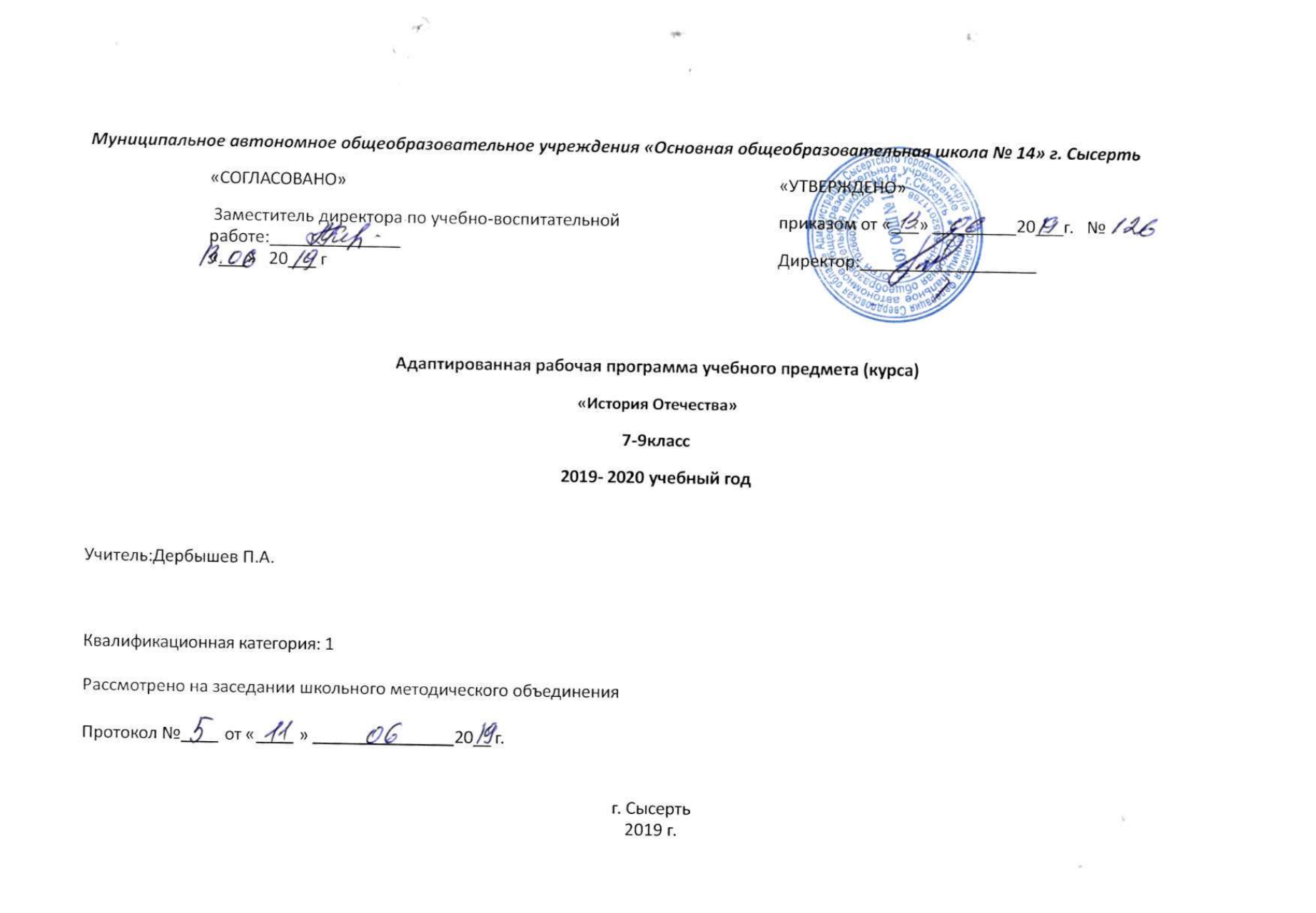 Пояснительная запискаРабочая программа составлена на основе следующих нормативно-правовых документов:1. Адаптированная основная общеобразовательная  программа образования обучающихся с легкой умственной отсталостью (интеллектуалными нарушениями) (Вариант 1).2.Программы развития  МАОУ ООШ №14.3. Программы для специальных (коррекционных) образовательных учреждений VIII вида для 5-9 классов: под редакцией И.М. Бгажноковой. Издательство, «Просвещение», 2013 г Предмет «История Отечества» играет важную роль в процессе развития и воспитания личности обучающихся с умственной отсталостью (интеллектуальными нарушениями), формирования гражданской позиции учащихся, воспитания их в духе патриотизма и уважения к своей Родине, ее историческому прошлому.  Основные цели изучения данного предмета ― формирование нравственного сознания развивающейся личности обучающихся с умственной отсталостью (интеллектуальными нарушениями), способных к определению своих ценностных приоритетов на основе осмысления исторического опыта своей страны; развитие умения применять исторические знания в учебной и социальной деятельности; развитие нарушенных при умственной отсталости высших психических функций. Достижение этих целей будет способствовать социализации учащихся с интеллектуальным недоразвитием.  Основные задачи изучения предмета:― овладение учащимися знаниями о выдающихся событиях и деятелях  отечественной истории; ― формирование у учащихся представлений о жизни, быте, труде людей в разные исторические эпохи;― формирование представлений о развитии российской культуры, ее выдающихся достижениях, памятниках;  ― формирование представлений о постоянном развитии общества, связи прошлого и настоящего; ― усвоение учащимися  терминов и понятий, знание которых  необходимо для понимания хода развития  истории; ― формирование интереса к истории как части общечеловеческой культуры, средству познания мира и самопознания. ― формирование у школьников умений применять исторические знания для осмысления сущности современных общественных явлений, в общении с другими людьми в современном поликультурном, полиэтническом и многоконфессиональном обществе;― воспитание учащихся в духе патриотизма, уважения к своему Отечеству; ― воспитание гражданственности и толерантности; ― коррекция и развитие познавательных психических процессов.Место курса в учебном плане Рабочая программа в 7-9 классе рассчитана на 2 часа в неделю, 68 часов за учебный год, 204 ч. за курс.        Формы организации учебного процессаТрадиционной формой организации учебного процесса является урок, в программе предусмотрено проведение разных типов уроков: вводный,  изучения нового материала, закрепление изученного материала, комбинированный, обобщающий урок. Кроме того при изучении курса целесообразно проводить экскурсии, викторины, конкурсные программы, уроки-путешествия, уроки-сказки, выставки работ. Методы обучения - словесные (беседы, рассказы, объяснения, работа с книгой), - наглядные (наблюдения, демонстрация учебных пособий и образцов, ТСО), - практические (упражнения, практические работы, дидактические игры).Формы контроляМетоды мониторинга знаний и умений обучающихся – творческие работы, фронтальный и индивидуальный опрос, подготовка сообщений, тесты, кроссворды.Личностные и предметные результаты освоения учебного предмета Личностные результаты 1) осознание себя как гражданина России; формирование чувства гордости за свою Родину; 2) воспитание уважительного отношения к иному мнению, истории и культуре других народов; 3) сформированность адекватных представлений о собственных возможностях, о насущно необходимом жизнеобеспечении; 4) овладение начальными навыками адаптации в динамично изменяющемся и развивающемся мире; 5) овладение социально-бытовыми навыками, используемыми в повседневной жизни; 6) владение навыками коммуникации и принятыми нормами социального взаимодействия; 7) способность к осмыслению социального окружения, своего места в нем, принятие соответствующих возрасту ценностей и социальных ролей; 8) принятие и освоение социальной роли обучающегося, проявление социально значимых мотивов учебной деятельности; 9) сформированность навыков сотрудничества с взрослыми и сверстниками в разных социальных ситуациях; 10) воспитание эстетических потребностей, ценностей и чувств11) развитие этических чувств, проявление доброжелательности, эмоционально-нравственной отзывчивости и взаимопомощи, проявление сопереживания к чувствам других людей; 12) сформированность установки на безопасный, здоровый образ жизни, наличие мотивации к творческому труду, работе на результат, бережному отношению к материальным и духовным ценностям;    13) проявление готовности к самостоятельной жизни.Предметные результатыМинимальный уровень:знание некоторых дат важнейших событий отечественной истории; знание некоторых основных фактов исторических событий, явлений, процессов; знание имен некоторых наиболее известных исторических деятелей (князей, царей, политиков, полководцев, ученых, деятелей культуры);понимание значения основных терминов-понятий; установление по датам последовательности и длительности исторических событий, пользование «Лентой времени»;описание предметов, событий, исторических героев с опорой на наглядность, составление рассказов о них  по вопросам учителя;нахождение и показ на исторической карте основных изучаемых объектов и событий;объяснение значения основных исторических понятий с помощью учителя.Достаточный уровень:знание хронологических рамок ключевых процессов, дат важнейших событий отечественной истории; знание некоторых основных исторических фактов, событий, явлений, процессов; их причины, участников, результаты и значение; составление рассказов об исторических событиях, формулировка выводов об их значении;знание мест совершения основных исторических событий;знание имен известных исторических деятелей (князей, царей, политиков, полководцев, ученых, деятелей культуры) и составление элементарной характеристики  исторических героев; формирование первоначальных представлений о взаимосвязи и последовательности важнейших исторических событий;понимание «легенды» исторической карты и «чтение» исторической карты с опорой на ее «легенду»;знание основных терминов понятий и их определений;соотнесение года с веком, установление последовательности и длительности исторических событий;сравнение, анализ, обобщение исторических фактов;поиск информации в одном или нескольких источниках;установление и раскрытие причинно-следственных связей между историческими событиями и явлениями.Введение в историюЧто такое история. Что изучает история Отечества. Вещественные, устные и письменные памятники истории. Наша Родина ― Россия. Наша страна на карте. Государственные символы России. Глава нашей страны. История края – часть истории России. Как изучается родословная людей. Моя родословная. Счет лет в истории. «Лента времени». История нашей страны древнейшего периодаДревнейшие поселения на территории Восточно-Европейской равнины.Восточные славяне ― предки русских, украинцев и белорусов. Родоплеменные  отношения восточных славян. Славянская семья и славянский поселок. Основные занятия, быт, обычаи и верования восточных славян. Взаимоотношения с соседними народами и государствами. Объединение восточных славян под властью Рюрика.Русь в IX – I половине XII векаОбразование государства восточных славян ― Древней Руси.Формирование княжеской власти. Первые русские князья, их внутренняя и внешняя политика. Крещение Руси при князе Владимире: причины и значение.Социально-экономический и политический строй Древней Руси. Земельные отношения. Жизнь и быт людей. Древнерусские города, развитие ремесел и торговли. Политика Ярослава Мудрого и Владимира Мономаха.Древнерусская культура. Распад Руси. Борьба с иноземными завоевателями (XII - XIII века)Причины распада единого государства Древняя Русь. Образование земель ― самостоятельных государств, особенности их социально-политического и культурного развития. Киевское княжество. Владимиро-Суздальское княжество. Господин Великий Новгород. Культура Руси в XII-XIII веках. Русь между Востоком и Западом. Монгольские кочевые племена. Сражение на Калке. Нашествие монголов на Русь. Походы войск Чингисхана и хана Батыя. Героическая оборона русских городов. Значение противостояния Руси монгольскому завоеванию. Русь и Золотая Орда. Борьба населения русских земель против ордынского владычества. Отношения Новгорода с западными соседями. Борьба с рыцарями-крестоносцами. Князь Александр Ярославич. Невская битва. Ледовое побоище.Начало объединения русских земель (XIV – XV века)Возвышение Москвы при князе Данииле Александровиче. Московский князь Иван Калита и его политика. Расширение территории Московского княжества. Превращение Москвы в духовный центр русской земли. Князь Дмитрий Донской и Сергий Радонежский. Куликовская битва, ее значение.Объединение земель Северо-Восточной Руси вокруг Москвы. Князь Иван III. Освобождение от иноземного господства. Образование единого Русского государства и его значение. Становление самодержавия. Система государственного управления. Культура и быт Руси в XIV – XV вв. Россия в XVI – XVII векахРасширение государства Российского при Василии III. Русская православная церковь в Российском государстве. Первый русский царь Иван IV Грозный. Система государственного управления при Иване Грозном. Опричнина: причины, сущность, последствия. Внешняя политика Московского государства в XVI веке. Присоединение Поволжья, покорение Сибири. Строительство сибирских городов. Быт простых и знатных людей.Москва ― столица Российского государства. Московский Кремль при Иване Грозном. Развитие просвещения, книгопечатания, зодчества, живописи. Быт, нравы, обычаи. Россия на рубежеXVI-XVII веков. Царствование Бориса Годунова. Смутное время. Самозванцы. Восстание под предводительством И. Болотникова. Освободительная борьба против интервентов. Ополчение К. Минина и Д. Пожарского. Подвиг И. Сусанина. Освобождение Москвы. Начало царствования династии Романовых.Правление первых Романовых. Конец Смутного времени. Открытие новых земель. Русские первопроходцы.  Крепостные крестьяне. Крестьянское восстание под предводительством С. Разина. Власть и церковь. Церковный раскол. Внешняя политика России в XVII веке. Культура и быт России в XVII веке. Россия в XVIII векеНачало царствования Петра I. Азовские походы. «Великое посольство» Петра I. Создание российского флота и борьба за выход к Балтийскому и Черному морям. Начало Северной войны. Строительство Петербурга. Создание регулярной армии. Полтавская битва: разгром шведов. Победы русского флота. Окончание Северной войны. Петр I ― первый российский император. Личность Петра I Великого. Реформы государственного управления, губернская реформа. Оппозиция реформам Петра I, дело царевича Алексея. Экономические преобразования в стране. Нововведения в культуре. Развитие науки и техники. Итоги и цена петровских преобразований.Дворцовые перевороты: внутренняя и внешняя политика преемников Петра I. Российская Академия наук и деятельность М. В. Ломоносова. И. И. Шувалов ― покровитель просвещения, наук и искусства. Основание первого Российского университета и Академии художеств.Правление Екатерины II ― просвещенный абсолютизм. Укрепление императорской власти. Развитие  промышленности, торговли, рост городов. «Золотой век дворянства». Положение крепостных крестьян, усиление крепостничества. Восстание под предводительством Е. Пугачева и его значение. Русско-турецкие войны  второй половины XVIII века, их итоги. Присоединение Крыма и освоение Новороссии. А. В. Суворов, Ф. Ф. Ушаков. Культура и быт России во второй половине XVIII века. Русские изобретатели и умельцы, развитие исторической науки, литературы,  искусства. Правление ПавлаI. Россия в первой половине XIX векаРоссия в началеXIX века. Приход к власти Александра I. Внутренняя и внешняя политика России. Отечественная война 1812 г. Основные этапы и сражения войны. Бородинская битва. Герои войны (М. И. Кутузов, М. Б. Барклай-де-Толли, П. И. Багратион, Н. Н. Раевский, Д. В. Давыдов и др.). Причины победы России в Отечественной войне. Народная память о войне 1812 г. Правление Александра I. Движение декабристов: создание тайных обществ в России, их участники. Вступление на престол Николая I. Восстание декабристов на Сенатской площади в Санкт-Петербурге. Суд над декабристами. Значение движения декабристов.Правление Николая I. Преобразование и укрепление государственного аппарата. Введение военных порядков во все сферы жизни общества. Внешняя политика России. Крымская война 1853-1856 гг. Итоги и последствия войны.«Золотой век» русской культуры первой половиныXIX века. Развитие науки, техники, живописи, архитектуры, литературы, музыки. Выдающиеся деятели культуры (А. С. Пушкин, М. Ю. Лермонтов, Н. В. Гоголь, М. И. Глинка, В. А. Тропинин, К. И. Росси и др.). Россия во второй половине XIX – начале XX  векаПравление Александра II. Отмена крепостного права, его значение. Жизнь крестьян после отмены крепостного права. Социально-экономическое развитие России. Реформы, связанные с преобразованием жизни в стране (городская, судебная, военная реформы, открытие начальных народных училищ). Убийство Александра II. Приход к власти Александра III. Развитие российской промышленности, формирование русской буржуазии. Положение и жизнь рабочих. Появление революционных кружков. Жизнь и быт русских купцов, городского и сельского населения. Наука и культура во второй половине XIX века. Великие имена: И. С. Тургенев, Ф. М. Достоевский, Л. Н. Толстой, В. И. Суриков, П. И. Чайковский, А. С. Попов, А. Ф. Можайский и др.Начало правления Николая II. Промышленное развитие страны. Положение основных групп населения. Стачки и забастовки рабочих. Русско-японская война 1904-1905 гг.: основные сражения. Причины поражения России в войне. Воздействие войны на общественную и политическую жизнь страны. Первая русская революция 1905-1907 гг. Кровавое воскресенье 9 января 1905 г. ― начало революции, основные ее события. «Манифест 17 октября 1905 года». Поражение революции, ее значение.  Реформы П. А. Столыпина и их итоги.«Серебряный век» русской культуры. Выдающиеся деятели  культуры: А. М. Горький, В. А. Серов, Ф. И. Шаляпин, Анна Павлова и др. Появление первых кинофильмов в России.Россия в Первой мировой войне. Героизм и самоотверженность русских солдат. Победы и поражения русской армии в ходе военных действий. Брусиловский прорыв. Подвиг летчика П. Н. Нестерова. Экономическое положение в стране. Отношение к войне в обществе.Россия в 1917-1921 годахРеволюционные события 1917 года. Февральская революция и отречение царя от престола. Временное правительство. А. Ф. Керенский. Создание Петроградского Совета рабочих депутатов. Двоевластие. Обстановка в стране в период двоевластия. Октябрь 1917 года в Петрограде. II Всероссийский съезд Советов. Образование Совета Народных Комиссаров (СНК) во главе с В. И. Лениным. Принятие первых декретов «О мире» и «О земле». Установление советской власти в стране и образование нового государства ― Российской Советской Федеративной Социалистической Республики (РСФСР). Принятие первой Советской Конституции ― Основного Закона РСФСР. Судьба семьи Николая II. Гражданская война в России: предпосылки, участники, основные этапы вооруженной борьбы. Борьба между «красными»  и «белыми». Положение населения в годы войны. Интервенция. Окончание и итоги Гражданской войны. Экономическая политика советской власти во время Гражданской войны: «военный коммунизм». Экономический и политический кризис в конце 1920 – начале 1921 г. Массовые выступления против политики власти (крестьянские восстания, восстание Кронштадте). Переход к новой экономической политике, положительные и отрицательные результаты нэпа. СССР в 20-е – 30-е годыXX векаОбразование СССР. Первая Конституция (Основной Закон) СССР 1924 года. Система государственного управления СССР. Смерть первого главы Советского государства ― В. И. Ленина. Сосредоточение всей полноты партийной и государственной власти в руках И. В. Сталина. Культ личности  Сталина. Массовые репрессии. ГУЛаг.  Последствия репрессий.  Индустриализация страны, первые пятилетние планы. Стройки первых пятилеток (Днепрогэс, Магнитка, Турксиб, Комсомольск-на-Амуре и др.). Роль рабочего класса в индустриализации. Стахановское движение. Ударничество. Коллективизация сельского хозяйства: ее насильственное осуществление, экономические и  социальные последствия. Создание колхозов. Раскулачивание. Гибель крепких крестьянских хозяйств. Голод на селе.Новая Конституция СССР 1936 года. Ее значение. Изменения в системе государственного управления СССР. Образование новых республик и включение их в состав СССР. Политическая жизнь страны в 30-е годы. Основные направления внешней политики Советского государства в 1920-1930-е годы. Укрепление позиций страны на международной арене. Культура и духовная жизнь в стране в 1920-е – 1930-е гг. «Культурная революция»: задачи и направления. Ликвидация неграмотности, создание системы народного образования. Развитие советской науки, выдающиеся научные открытия (И. П. Павлов, К. А. Тимирязев, К. Э. Циолковский и др.) Идеологический контроль над духовной жизнью общества.Русская эмиграция. Политика власти в отношении религии и церкви. Жизнь и быт советских людей в 20-е – 30-е годы. СССР во Второй мировой и Великой Отечественной войне1941-1945 годовСССР накануне Второй мировой войны. Мероприятия по укреплению обороноспособности страны. Первое военное столкновение между японскими и советскими войсками в 1938 г. Советско-германский договор о ненападении.Советско-финляндская война 1939-1940 годов, ее итоги. Начало Второй мировой войны, нападение Германии на Польшу и наступление на Запад, подготовка к нападению на СССР.Нападение Германии на Советский Союз. Начало Великой Отечественной войны. Героическая оборона Брестской крепости. Первые неудачи Красной армии, героическая защита городов на пути отступления советских войск. Битва за Москву, ее историческое значение. Маршал Г. К. Жуков. Герои-панфиловцы. Героизм тружеников тыла. «Все для фронта! Все для победы!». Создание новых вооружений советскими военными конструкторами. Блокада Ленинграда и мужество ленинградцев. Города-герои.Сталинградская битва. Начало коренного перелома в ходе Великой Отечественной войны. Зверства фашистов на оккупированной территории, и  в концентрационных лагерях. Подвиг генерала Д. М. Карбышева. Борьба советских людей на оккупированной территории. Партизанское движение. Герои-подпольщики и партизаны. Битва на Курской дуге. Мужество и героизм советских солдат. Отступление немецких войск по всем фронтам. Наука и культура в годы войны. Создание антигитлеровской коалиции. Открытие второго фронта в Европе в конце войны. Изгнание захватчиков с советской земли, освобождение народов Европы. Битва за Берлин. Капитуляция Германии. Решающий вклад СССР в разгром гитлеровской Германии. Завершение Великой Отечественной войны. День Победы ― 9 мая 1945 года.Вступление СССР в войну с Японией. Военные действия США против Японии в 1945 г. Атомная бомбардировка Хиросимы и Нагасаки. Капитуляция Японии. Окончание Второй мировой войны. Нюрнбергский процесс. Героические и трагические уроки войны. Причины победы советского народа. Советские полководцы (Г. К. Жуков, К. К. Рокоссовский, А. М. Василевский, И. С. Конев и др.), герои войны. Великая Отечественная война 1941-1945 гг. в памяти народа, произведениях искусства.Советский Союз в 1945 – 1991 годахВозрождение Советской страны после войны. Трудности послевоенной жизни. Восстановление разрушенных городов. Возрождение и развитие промышленности.  Положение в сельском хозяйстве. Жизнь и быт людей в послевоенное время, судьбы солдат, вернувшихся с фронта. Новая волна репрессий. Голод 1946-1947 гг. Внешняя политика СССР в послевоенные годы. Укрепление статуса СССР как великой мировой державы. Формирование двух военно-политических блоков. Начало «холодной войны». Политика укрепления социалистического лагеря.Смерть И. В. Сталина. Борьба за власть. Приход к власти Н. С. Хрущева. Осуждение культа личности, начало реабилитации репрессированных. Реформы Н. С. Хрущева. Освоение целины. Жилищное строительство. Жизнь советских людей в годы правления Н. С. Хрущева. Выработка новых подходов к внешней политике. Достижения в науке и технике в 50-60-е годы. Исследование атомной энергии. Выдающиеся ученые И. В. Курчатов, М. В. Келдыш, А. Д. Сахаров и др. Освоение космоса и полет первого человека. Ю. А. Гагарин. Первая женщина космонавт В. В. Терешкова. Хрущевская «оттепель». Противоречия внутриполитического курса Н. С. Хрущева, его отставка.Экономическая и социальная политика Л.И. Брежнева. Экономический спад. Конституция СССР1977 г. Внешняя политика Советского Союза в 70-е годы. Война в Афганистане. XXIIлетние Олимпийские игры в Москве. Ухудшение материального положения населения и морального климата в стране. Советская культура, жизнь и быт советских людей в 70-е ― начале 80-х годов XX века.Смерть Л. И. Брежнева. Приход к власти М. С. Горбачева. Реформы Горбачева в политической, социальной и экономической сферах. Вывод войск из Афганистана. Избрание первого президента СССР ― М.С. Горбачева. Нарастание экономического кризиса и обострение межнациональных отношений в стране. Образование новых политических партий и движений. Августовские события 1991 г. Распад СССР. Принятие Декларации о государственном суверенитете РСФСР. Первый президент России Б. Н. Ельцин. Образование СНГ. Причины и последствия кризиса советской системы и распада СССР.Россия (Российская Федерация) в 1991 – 2015 годахВступление России в новый этап истории. Формирование суверенной российской государственности. Политический кризис осени 1993 г. Принятие Конституции России (1993 г.). Символы государственной власти Российской Федерации. Экономические реформы 1990-х гг., их результаты. Жизнь и быт людей в новых экономических и политических условиях Основные направления национальной  политики: успехи и просчеты. Нарастание противоречий между центром и регионами. Военно-политический кризис в Чеченской Республике. Внешняя политика России в 1990-е гг. Отношения со странами СНГ и Балтии. Восточное направление внешней политики. Русское зарубежье.Отставка Б. Н. Ельцина; президентские выборы в 2000 году. Второй президент России ― В.В. Путин. Его деятельность: курс на продолжение реформ, стабилизацию положения в стране, сохранение целостности России, укрепление государственности, обеспечение согласия и единства общества. Новые государственные символы России. Развитие экономики и социальной сферы. Политические  лидеры и общественные деятели современной России. Культура и духовная жизнь общества в начале XXI века. Русская православная церковь в новой России.Президентские выборы 2008 г. Президент России ― Д. А. Медведев. Общественно-политическое и экономическое развитие страны, культурная жизнь на современном этапе. Разработка новой внешнеполитической  стратегии в начале XXI века. Укрепление международного престижа России.Президентские выборы 2012 г. Президент России ― В.В. Путин. Сегодняшний  день России. Проведение зимних Олимпийских игр в Сочи в 2014 г. Воссоединение Крыма с Россией. Празднование 70-летия Победы в Великой Отечественной войне.Календарно-тематическое планирование 7 классКалендарно-тематическое планирование 8 классКалендарно-тематическое планирование 9 класс№ п/пРазделТема урокаДата проведенияДата проведения№ п/пРазделТема урокапо планупо факту1Что такое история. Что изучает история. Как пользоваться книгой по истории. Счет лет в истории.2Древняя РусьПроисхождение славян3Древняя РусьВ каких местах селились славяне 4Древняя РусьСлавяне и соседние народы. О хазарах и Византии. 5Древняя РусьОблик славян и черты их характера 6Древняя РусьТорговый путь «из варяг в греки» 7Древняя РусьХозяйство и уклад жизни восточных славян. Земледелие – основное занятие славян. Организация жизни славян. Как менялась жизнь людей в общине. 8Древняя РусьЖилища, одежда, семейные обычаи восточных славян.9Древняя РусьЯзыческие традиции восточных славян 10Древняя РусьОбобщающий урок по главе 11Древнерусское государствоКак возникло Древнерусское государство12Древнерусское государствоО чем рассказывает древняя летопись?13Древнерусское государствоОб Аскольде, Дире и их походах в Византию14Древнерусское государствоКнязь Олег. Правление Олега в Киевской Руси.15Древнерусское государствоКнязь Игорь из рода Рюриковичей. Походы Игоря на Византию.16Древнерусское государствоПредание о гибели князя Игоря.17Древнерусское государствоКак княгиня Ольга отомстила древлянам.18Древнерусское государствоОльга наводит порядок в Киевской Руси. Посольство Ольги в Византию.19Древнерусское государствоСын князя Игоря и Ольги – Святослав. Война Святослава с хазарами.20Древнерусское государствоБитвы Святослава на Балканах. Гибель Святослава.21Древнерусское государствоОбобщающий урок по главе 2. Древнерусское государство Киевская Русь 22Крещение Древней Руси, Расцвет Русского государства.Сыновья князя Святослава. Возвращение Владимира на Русь. 23Крещение Древней Руси, Расцвет Русского государства.Князь Владимир Красное Солнышко. Крещение Руси.24Крещение Древней Руси, Расцвет Русского государства.Заслуги князя Владимира в укреплении Русского государства.25Крещение Древней Руси, Расцвет Русского государства.Расцвет русского государства при Ярославе Мудром. Князь – воин, строитель, книжник. 26Крещение Древней Руси, Расцвет Русского государства.Русская Правда Ярослава Мудрого.27Крещение Древней Руси, Расцвет Русского государства.Русь после смерти Ярослава Мудрого. 28Крещение Древней Руси, Расцвет Русского государства.Князь Владимир Мономах. Память о Владимире Мономахе в истории Киевской Руси. 29Крещение Древней Руси, Расцвет Русского государства.Распад Руси на отдельные княжества в XII веке.30Крещение Древней Руси, Расцвет Русского государства.Новгородская республика. Господин Великий Новгород.31Крещение Древней Руси, Расцвет Русского государства.Занятия и торговые пути новгородцев.32Крещение Древней Руси, Расцвет Русского государства.Ростово-суздальское княжество в XII веке. 33Крещение Древней Руси, Расцвет Русского государства.История возникновения Москвы34Крещение Древней Руси, Расцвет Русского государства.Культура Руси в X-XIII веках.35Крещение Древней Руси, Расцвет Русского государства.Обобщающий урок по главе 3. Крещение Киевской Руси. Расцвет Русского государства36Русь в борьбе с завоевателямиОбразование монгольского государства. Чингисхан и его армия. 37Русь в борьбе с завоевателямиБитва на реке Калке. 38Русь в борьбе с завоевателямиНашествие монголов на Русь.39Русь в борьбе с завоевателямиЛетописи о битвах на реке Сить и героической обороне Козельска. 40Русь в борьбе с завоевателямиПоходы Батыя на южнорусские земли. 41Русь в борьбе с завоевателямиНовгородский князь Александр Невский (1236-1263).42Русь в борьбе с завоевателямиЛедовое побоище.43Русь в борьбе с завоевателямиВласть Золотой Орды над русскими князьями.44Русь в борьбе с завоевателямиРусские княжества в XII-XIV  веках. Борьба Москвы с Тверью. 45Русь в борьбе с завоевателямиМосковский князь Иван Калита (1325 – 1340). Наследники Калиты. 46Русь в борьбе с завоевателямиИзменения в золотой Орде. 47Русь в борьбе с завоевателямиМосковский князь Дмитрий Иванович (1350-1389). Благословение Сергия Радонежского.48Русь в борьбе с завоевателямиКуликовская битва.49Русь в борьбе с завоевателямиПоход Тохтамыша на Москву в 1382 году. 50Русь в борьбе с завоевателямиНаследники Дмитрия Донского. Василий II Тёмный. 51Русь в борьбе с завоевателямиСобирание Руси Иваном III. Покорение Новгорода. 52Русь в борьбе с завоевателямиОсвобождение Руси от Золотой Орды. 53Русь в борьбе с завоевателямиУправление государством Иваном III. 54Русь в борьбе с завоевателямиОбобщающий урок по главе. 55Единое Московское государствоРусь в XVI веке. Царь Иван Грозный. 56Единое Московское государствоБлизкое окружение царя Ивана IV. Земский собор, реформы Избранной рады. 57Единое Московское государствоВойны Ивана Грозного.58Единое Московское государствоВойна с западными странами. 59Единое Московское государствоОпричнина.60Единое Московское государствоПогромы в Новгороде и конец опричнины. Покорение Сибири. 61Единое Московское государствоРоссия после Ивана Грозного. Лжедмитрий I – самозванец. 62Единое Московское государствоЛжедмитрий II. Семибоярщина. 63Единое Московское государствоРусская православная церковь в Смутное время. Минин и Пожарский: за веру и Отечество! 64Единое Московское государствоВоцарение династии Романовых. Царь Алексей Михайлович Романов (1645-1676).65Единое Московское государствоРаскол в Русской православной церкви. 66Единое Московское государствоУкрепление южных границ России. О казаках. 67Единое Московское государствоРазвитие России в XVII веке. Культура России в XVI – XVII веках.68Единое Московское государствоОбобщающий урок по главе. № п/пРазделТема урокаДата проведенияДата проведения№ п/пРазделТема урокапо планупо факту1Российское государство в конце XVII-XVIII векаНаше Отечество – Россия в XVII веке2Российское государство в конце XVII-XVIII векаНаше Отечество – Россия в XVII веке3Российское государство в конце XVII-XVIII векаДетство и юность Петра I (1672-1689).4Российское государство в конце XVII-XVIII векаБорьба за власть. Правление Софьи.5Российское государство в конце XVII-XVIII векаНачало правления Петра I.6Российское государство в конце XVII-XVIII векаВеликое посольство (1697-1698). Возвращение Петра I в Москву.7Российское государство в конце XVII-XVIII векаСеверная война (1700-1721). Основание Петербурга.8Российское государство в конце XVII-XVIII векаСеверная война (1700-1721). Основание Петербурга.9Российское государство в конце XVII-XVIII векаЗаслуги Петра Великого в истории России. Промышленность и сельское хозяйство.10Российское государство в конце XVII-XVIII векаЗаслуги Петра Великого в истории России. Изменения в управлении государством.11Российское государство в конце XVII-XVIII векаЗаслуги Петра Великого в истории России. Табель о рангах. Указ о единонаследии.12Российское государство в конце XVII-XVIII векаОбразование и культура приПетре I.13Российское государство в конце XVII-XVIII векаСемья Петра I.14Российское государство в конце XVII-XVIII векаПовторительно- обобщающий урок по 1 главе.15Российское государство в конце XVII-XVIII векаВикторина по деятельности Петра I.16Российская империя после Петра IЕкатерина I и Пётр II.17Российская империя после Петра IЕкатерина I и Пётр II.18Российская империя после Петра IАнна Иоанновна и Иван VI.19Российская империя после Петра IЦарствование Елизаветы Петровны(1741-1761).20Российская империя после Петра IЦарствование Елизаветы Петровны(1741-1761).21Российская империя после Петра IВоцарение Петра III22Российская империя после Петра IНачало царствования Екатерины II23Российская империя после Петра IВойны в России в период правления Екатерины II.24Российская империя после Петра IКак управляла Россией Екатерина II. Восстание Пугачева.25Российская империя после Петра IРазвитие образования при Екатерине II. Конец правления Екатерины Великой.26Российская империя после Петра IПовторительно- обобщающий урок по 2 главе.27Российская империя после Петра IКонтрольное тестирование по 2 главе.28Российская империя в первой половине XIX века.Отношения со странами Европы в конце XVIII - начале XIX века.29Российская империя в первой половине XIX века.Отношения со странами Европы в конце XVIII - начале XIX века.30Российская империя в первой половине XIX века.Начало правления Александра I. Реформы. Аракчеевщина.31Российская империя в первой половине XIX века.Вторжение армии Наполеона в Россию. Битва за Смоленск.32Российская империя в первой половине XIX века.Вторжение армии Наполеона в Россию. Битва за Смоленск.33Российская империя в первой половине XIX века.Отечественная война 1812.34Российская империя в первой половине XIX века.Отечественная война 1812.35Российская империя в первой половине XIX века.Отечественная война 1812.36Российская империя в первой половине XIX века.Отечественная война 1812.37Российская империя в первой половине XIX века.Начало правления Николая I. Восстание декабристов.38Российская империя в первой половине XIX века.Реформы Николая I.39Российская империя в первой половине XIX века.Войны на Кавказе. Отношение России с другими странами при Николае I.40Российская империя в первой половине XIX века.Крымская война. Оборона Севастополя.41Российская империя в первой половине XIX века.Крымская война. Оборона Севастополя.42Российская империя в первой половине XIX века.Повторительно-обобщающий урок по 3 главе.43Российская империя в первой половине XIX века.Контрольное тестирование по 3 главе.44Россия в конце XIX – начале XX  века.Царь-освободитель Александр II (1855-1881).45Россия в конце XIX – начале XX  века.Отмена крепостного права.46Россия в конце XIX – начале XX  века.Военные реформы Александра II.47Россия в конце XIX – начале XX  века.Международные отношения России при Александре II.48Россия в конце XIX – начале XX  века.Русско-турецкая война 1877-1879гг.49Россия в конце XIX – начале XX  века.Революционные организации в России в конце XIX века.50Россия в конце XIX – начале XX  века.Революционные организации в России в конце XIX века.51Россия в конце XIX – начале XX  века.Повторительно-обобщающий урок.52Россия в конце XIX – начале XX  века.Контрольное тестирование по итогам 3 четверти.53Россия в конце XIX – начале XX  века.Царь Александр III миротворец (1881-1894 гг.).54Россия в конце XIX – начале XX  века.Царь Александр III миротворец (1881-1894 гг.).55Россия в конце XIX – начале XX  века.Царь Александр III миротворец (1881-1894 гг.).56Россия в конце XIX – начале XX  века.Царь Александр III миротворец (1881-1894 гг.).57Россия в конце XIX – начале XX  века.Последний российскийИмператор – Николай II(1894-1917).58Россия в конце XIX – начале XX  века.Россия в начале царствования Николая II.59Россия в конце XIX – начале XX  века.Реформы П. А. Столыпина60Россия в конце XIX – начале XX  века.Война с Японией.61Россия в конце XIX – начале XX  века.Начало революционных выступлений 1905-1907 годов.62Россия в конце XIX – начале XX  века.Серебряный век русской культуры.63Россия в конце XIX – начале XX  века.Россия перед Первой мировой войной(1908-1914).64Россия в конце XIX – начале XX  века.Участие России в Первой мировой войне.65Россия в конце XIX – начале XX  века.Участие России в Первой мировой войне.66Россия в конце XIX – начале XX  века.Февральская революция 1917 года. Отречение Николая II.67Россия в конце XIX – начале XX  века.Повторительно-обобщающий урок.68Россия в конце XIX – начале XX  века.Контрольное тестирование по итогам 4 четверти.№ п/пРазделТема урокаДата проведенияДата проведения№ п/пРазделТема урокапо планупо факту1Великая российская революция и Гражданская война Повторение2Великая российская революция и Гражданская война Предпосылки возникновения новой социальной системы (повторение). Падение монархии3Великая российская революция и Гражданская война Основные политические партии в 1917 г.4Великая российская революция и Гражданская война Партия большевиков, ее влияние на общественную и политическую жизнь государства. Программа большевиков5Великая российская революция и Гражданская война Неудачи Временного правительства. Поход на Петроград Лавра Георгиевича Корнилова.6Великая российская революция и Гражданская война Захват власти большевиками. II Всероссийский съезд Советов рабочих и солдатских депутатов. Первые декреты «О  мире», «О  земле».7Великая российская революция и Гражданская война Установление советской власти на основной территории бывшей империи. Созыв и роспуск Учредительного собрания. Конституция РСФСР8Великая российская революция и Гражданская война Брестский мир.9Великая российская революция и Гражданская война Экономическая политика большевиков.10Великая российская революция и Гражданская война Судьба царской семьи. Церковь и государство.11Великая российская революция и Гражданская война   Причины Гражданской войны.
12Великая российская революция и Гражданская война Политика «военного коммунизма». Белая Армия.      13Великая российская революция и Гражданская война Рабоче-крестьянская Красная армия 14Великая российская революция и Гражданская война Ход гражданской войны.  15Великая российская революция и Гражданская война Окончание Гражданской войны. Эмиграция. 16Великая российская революция и Гражданская война Итоги Гражданской войны. Образование и культура в период Гражданской войны.17Великая российская революция и Гражданская война Контрольная работа18Великая российская революция и Гражданская война  Борьба красных и белых на Северном Кавказе и в Закавказье, на Украине, в Крыму, на Урале. 
19Великая российская революция и Гражданская война Область войска Донского в период Гражданской войны20Великая российская революция и Гражданская война Противостояние белых и красных на Дону.  Донские казаки.21Советское государство в 1920-1930-е годы«Малая гражданская война». Восстание в Кронштадте.22Советское государство в 1920-1930-е годыОтношения РСФСР со странами Европы. 23Советское государство в 1920-1930-е годы      Новая экономическая политика 1921—1929 гг.: Финансовая  реформа 1922-1924 гг24Советское государство в 1920-1930-е годыПромышленное производство в период нэпа. План электрификации РСФСР. Итоги нэпа.  25Советское государство в 1920-1930-е годыЛенин и Сталин26Советское государство в 1920-1930-е годыОбъединение советских республик27Советское государство в 1920-1930-е годыНационально-государственное устройство СССР в 1920-е гг. Смерть В.И. Ленина28Советское государство в 1920-1930-е годыПредпосылки индустриализации. Первая пятилетка (1928-1932гг29Советское государство в 1920-1930-е годыКоллективизация сельского хозяйства (колхозы). Итоги коллективизации.30Советское государство в 1920-1930-е годыВторая пятилетка (1933-1937гг). Конституция 1936 г.31Советское государство в 1920-1930-е годыЭкономический подъем в годы первых пятилеток. Система ГУЛАГ32Советское государство в 1920-1930-е годы  Советское общество в 1930-е г. Образование и культура в 1930-е гг. 33Советское государство в 1920-1930-е годы Контрольная работа34Советское государство в 1920-1930-е годыАнализ к.р. Ситуация в мире в 1930-е гг. Положение на Дальнем Востоке      Внешняя политика СССР накануне Второй мировой войны.35СССР в Великой Отечественной войне.Действия СССР в начале Второй мировой войны36СССР в Великой Отечественной войне.Реорганизация Красной Армии, укрепление обороноспособности страны37СССР в Великой Отечественной войне.Первые дни войны38СССР в Великой Отечественной войне.Оборона Москвы. Разгром фашистов под Москвой39СССР в Великой Отечественной войне. Перестройка экономики страны на военные нужды. Наука и образование.40СССР в Великой Отечественной войне.Партизанская война и подпольное движение. Мастера культуры – фронту41СССР в Великой Отечественной войне.Оборона Севастополя42СССР в Великой Отечественной войне.Сталинградская битва43СССР в Великой Отечественной войне.Битва на Курской дуге. Битва на Северном Кавказе. Тегеранская конференция44СССР в Великой Отечественной войне.Приказ № 227 от 28 июля 1942 г. «Ни шагу назад!». 45СССР в Великой Отечественной войне. Усиление военно-экономической мощи СССР.46СССР в Великой Отечественной войне.Освобождение территории СССР и Европы от фашистских захватчиков. Открытие Второго фронта в Европе.47СССР в Великой Отечественной войне.Ялтинская конференция. Взятие Берлина.  Конференция в Потсдаме48СССР в Великой Отечественной войне.Война СССР с Японией. Хиросима и Нагасаки. Нюрнбергский процесс49СССР в Великой Отечественной войне.Контрольная работа50Послевоенное развитие СССР. Российская Федерация в конце 20 начале 21 вИтоги Великой Отечественной войны. Обстановка в мире после войны51Послевоенное развитие СССР. Российская Федерация в конце 20 начале 21 вВозвращение СССР к мирной жизни.52Послевоенное развитие СССР. Российская Федерация в конце 20 начале 21 вГосударственное устройство СССР после войны53Послевоенное развитие СССР. Российская Федерация в конце 20 начале 21 вНаука 1945-начала 1950-х гг. Культурная жизнь общества 1945-начала 1950-х гг.54Послевоенное развитие СССР. Российская Федерация в конце 20 начале 21 вСмерть Сталина. Конец эпохи культа личности.55Послевоенное развитие СССР. Российская Федерация в конце 20 начале 21 вКурс на строительство коммунизма. Социальная и хозяйственно-экономическая деятельность Н.С. Хрущева56Послевоенное развитие СССР. Российская Федерация в конце 20 начале 21 вСССР в международных отношениях в 1950-начале 1960-х гг.57Послевоенное развитие СССР. Российская Федерация в конце 20 начале 21 вПокорение космоса.  Оттепель в советском искусстве. Образование в 1950-начале 1960-х58Послевоенное развитие СССР. Российская Федерация в конце 20 начале 21 в Экономическая и политическая ситуация в стране в 60-80-е гг. Изменения в жизни советских людей59Послевоенное развитие СССР. Российская Федерация в конце 20 начале 21 вОтношения  СССР  с государствами мира: от разрядки до кризиса60Послевоенное развитие СССР. Российская Федерация в конце 20 начале 21 вОбразование и спорт.  Советское искусство 1970-1980-х гг. 61Послевоенное развитие СССР. Российская Федерация в конце 20 начале 21 вКонтрольная работа62Послевоенное развитие СССР. Российская Федерация в конце 20 начале 21 вНачало перестройки. Период гласности и свободы мнений. Окончание «холодной войны». Отмена 6-й статьи Конституции63Послевоенное развитие СССР. Российская Федерация в конце 20 начале 21 вРаспад СССР.64Послевоенное развитие СССР. Российская Федерация в конце 20 начале 21 вРоссия после распада СССР. Экономические реформы 1990-х гг. Чеченский кризис65Послевоенное развитие СССР. Российская Федерация в конце 20 начале 21 вПервые реформы В. Путина. Экономическое и социальное развитие в 2000-2008-м гг. Образование и наука66Послевоенное развитие СССР. Российская Федерация в конце 20 начале 21 вОтношения России с другими странами в 21-м в. Духовное возрождение современной России67Послевоенное развитие СССР. Российская Федерация в конце 20 начале 21 вГосударственное устройство современной России.68Послевоенное развитие СССР. Российская Федерация в конце 20 начале 21 вИтоговое повторение